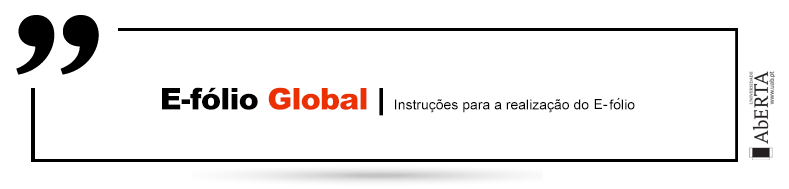 Critérios de CorreçãoFundamentos de Bases de DAdos | CÓDIGO 21053| Época RECURSOPeríodo de Realização: decorre 08-07-2021 deste 15:00 com 2,5 horas de duraçãoData de Limite de Entrega: decorre até 17:30 de Portugal ContinentalTemática / Tema / Conteúdos: Fundamentos de bases de dadosObjetivos: Desenvolver aplicações em sistemas de gestão de bases de dados (SGDB) relacionais: manipular dados com DML (data manipulation language) em SQL, criar consultas na base de dados em SQL, modelar dados ao nível concetual e implementar uma base de dados relacional com DDL (data definition language).Trabalho a desenvolver: Resolução de um conjunto de exercícios.Critérios de avaliação e cotação: A cotação deste e-fólio é de 120 pontos = 12 valores, pode encontrar as cotações parciais junto de cada pergunta. A interpretação das perguntas também faz parte da sua resolução, se encontrar alguma ambiguidade deve indicar claramente como foi resolvida. Critérios de avaliação gerais: (i) para a dificuldade de leitura (linhas cruzadas, letras com fontes desadequadas) a penalização é de 20% a 100%; (ii) para erros e omissões a penalização é de 20% a 100%.Normas a respeitar: Deve redigir o seu E-fólio na Folha de Resolução disponibilizada na turma e preencher todos os dados do cabeçalho. Podem ser incluídas imagens e digitalizações de conteúdos produzido manualmente pelo estudante. Todas as páginas do documento devem ser numeradas. O documento A4 deve ser redigido em Times New Roman, tamanho de letra 12. O espaçamento entre linhas deve corresponder a 1,0 ou 1,5 linhas. Nomeie o ficheiro com o seu número de estudante, seguido da identificação do E-fólio, segundo o exemplo apresentado: 000000efolioGlobal. Finalmente deve gerar um PDF do documento. Deve carregar o referido ficheiro para a plataforma no dispositivo E-fólio Global até à data e hora limite de entrega. Evite a entrega próximo da hora limite para se precaver contra eventuais problemas. O ficheiro a enviar não deve exceder 8 MB. Votos de bom trabalho! Vetor das perguntas:  1.1 	1.2	 1.3,    2.0 	3.1 	3.2Vetor das cotações:    2 	2 	  2,       2 	2 	2  somando 12 valores Consultas em Álgebra Relacional e SQLConsidere uma base de dados relativa a filmes com as seguintes tabelas:atores = (IdAtor -> nome, sexo, morada)filmes = (IdFilme -> nome, ano, tipo, duração, aCores, IdEstudio, IdRealizador)participa = (IdAtor, IdFilme -> papel)realizadores = (IdRealizador -> nome, morada)estúdios (IdEstudio -> nome, morada)Exprima em SQL as consultas com a seguinte indentação. Evite, ainda, as cláusulas WITH, TOP e LIMIT: 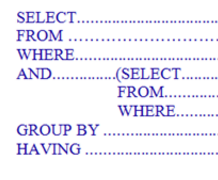 1.1.	(2 valores) Qual a morada dos estúdios que já produziram filmes a preto e branco, i.e. aCores=False?(Resposta: 1/2 página)Resposta:SELECT E.moradaFROM Estudios EWHERE E.idEstudio IN (SELECT F.IdEstudio                                         FROM Filmes F                                         WHERE F.aCores=FALSE);ouSELECT E.moradaFROM Estudios E, Filmes FWHERE E.idEstudio =  F.IdEstudioABD F.aCores=FALSECritérios de correção:- 0,5 valores IN ou junção- 1,5 valores para resto- erros, omissões, redundâncias ou indentação desadequada: -20% a -1001.2.	(2 valores) Quais as atrizes que fizeram mais do que um filme?(Resposta: 1/2 página)Resposta:SELECT DISTINCT A.nomeFROM atores AWHERE  A.sexo="F"AND EXISTS (SELECT *                          FROM participa P                          WHERE A.idAtor = P.IdAtor)OuSELECT A.idAtor, A.nomeFROM atores A, participa PWHERE A.IdAtor = P.IdAtorAND A.sexo = "F"GROUP BY A.IdAtorHAVING COUNT(A.IdAtor) > 1Critérios de correção:- 0,5 valores Exists ou Having- 1,5 valores para resto- erros, omissões, redundâncias ou indentação desadequada: -20% a -1003.	(2 valores) Qual do filme com maior duração?(Resposta: 1/2 página)Resposta:SELECT F.nome, F.anoFROM Filmes FWHERE F.duracao >= ALL ( SELECT F2.duracao                                             FROM Filmes F2                                             WHERE F2. duracao IS NOT NULL);ouSELECT *FROM filmes FWHERE F.duracao = (SELECT MAX(F2.duracao)			 FROM filmes F2)Critérios de correção:- 0,5 valores para ALL ou Max- 1,5 valores para resto - erros, omissões, redundâncias, indentação ou formatação desadequada: -20% a -100%2.	Modelação de Bases de Dados2.u.	(2 valores) Explique o que entende por consultas com caminhos redundantes, ou múltiplos, entre tabelas e os inconvenientes que podem trazer. Exemplifique com uma base de dados com 4 tabelas:•	A (a->_) •	B (b->_)•	C (c-> a, _)•	D (d-> a, b, c, _)(Resposta: 1 página)Resposta:Nas junções com múltiplos caminhos é possível obter respostas diferentes para consultas com caminhos diferentes. São vários os inconvenientes que podem trazer a uma organização, visto que unidades/pessoas diferentes obtêm visões diferentes da organização. O problema amplia-se quando aplicado a vários instantes no tempo.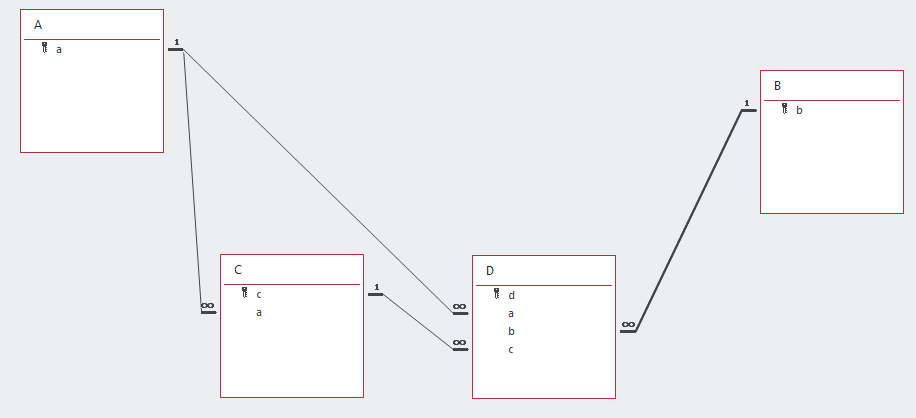 Exemplo de duas consultas Q1 e Q2 e respetivos resultados:Q1: A |><| D e Q2: A |><| C |><| D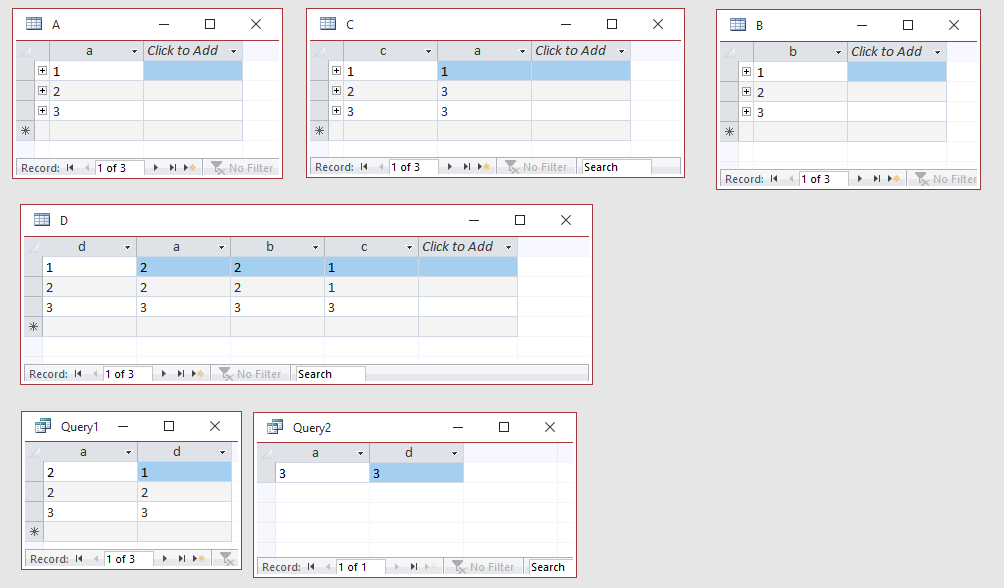 Critérios de correção:- 1 valor: caminhos redundantes e inconvenientes que pode trazer- 1 valor: resultados com as tabelas do exemplo- erros, omissões ou redundâncias: -20% a -100%3.	Projeto de Bases de DadosNuma garagem de uma conhecida marca de automóveis realizam vendas e fazem a manutenção dos veículos. No setor de vendas pretendem criar uma nova base de dados. Pretende ainda associar a cada venda o nome do funcionário do stand.  A base de dados deve suportar o histórico dos veículos vendidos. Deve ainda ser mantida a informação dos clientes particulares e empresas. Pretende-se manter a informação dos fornecedores e dos produtos extra adquiridos para os veículos. Associado a cada venda de um veículo existe uma fatura, com data, cliente, nome do funcionário do stand e os trabalhos extra que foram realizados. Em cada trabalho extra deve ser referido os produtos e a mão-de-obra em quantidade e valor monetário. 3.1.	(2 valores) Desenhe o diagrama do Modelo Entidade-Relação. Identifique as entidades e respetivos atributos. Identifique cada relacionamento e classifique quanto à cardinalidade (1:1, 1:N, N:N). No diagrama não exceda o valor de 71 na soma das entidades.(Resposta: 1 página)Resposta Parcial:Entidades:- Funcionários (idFuncionário, …)- Clientes (idCliente, …)- Veículos (idVeiculo, …)- Fornecedores (idFornecedor, …)- ProdutosExtra (idProdutoExtra,  …)- Vendas(idVenda, …)Relações:Relações 1-N:- Funcionários - Vendas- Clientes - Venda- Veículos – Vendas- Fornecedores - ProdutosExtraRelações N-N:- Vendas – ProdutosExtra, existem vários trabalhos extraCritérios de correção:- 1 valor: entidades e relações (cardinalidade)- 1 valor: modelos E/R - erros, omissões ou redundâncias: -20% a -100%3.2.	(2 valores) Desenhe a base de dados relacional correspondente ao modelo anterior, em que nas ligações de 1:N a tabela com uma única linha é desenhada em cima e da tabela com várias linhas é desenhada por baixo. Não exceda as 71 tabelas e evite a possibilidade de consultas com caminhos múltiplos. (Resposta: 1 página)Resposta: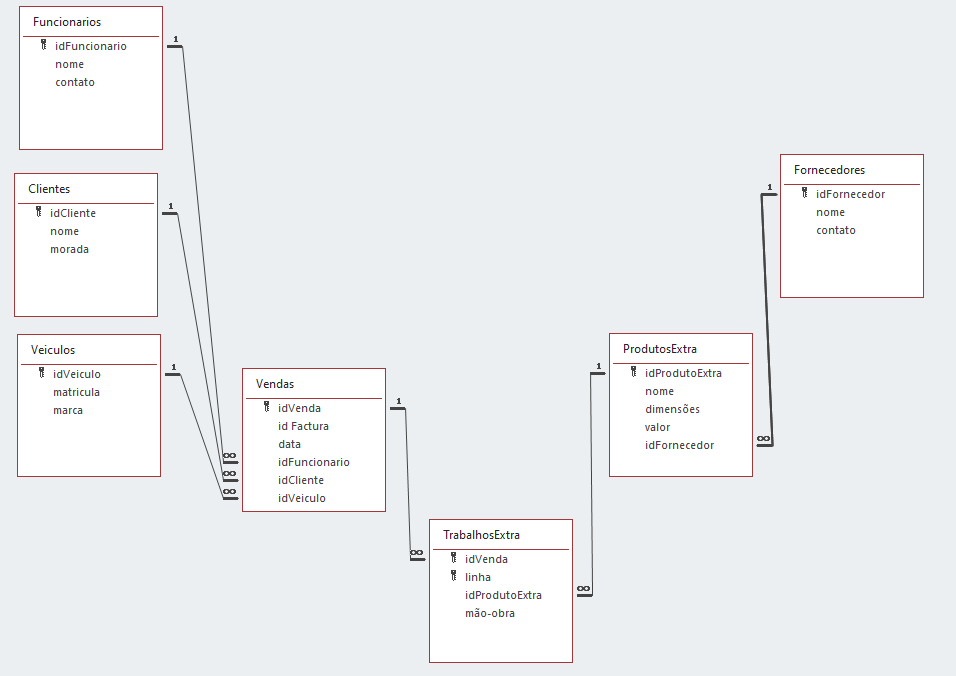 Critérios de correção:- 1 valor: tabelas- 1 valor: cardinalidade  - valoriza-se a simplicidade, a representação e a não-transitividade- erros, omissões ou redundâncias: -20% a -100%FIM